Saopštenje za javnostOnleji i overleji, od A do ŽGC se fokusira na trajne i minimalno invazivne restauracije na efikasan načinJedan od glavnih trendova poslednjih godina u stomatologiji su minimalno invazivne restauracije, kojima se teži što više očuvanju zubnog tkiva. U većini slučajeva se to postiže direktnim restauracijama. Međutim, ponekad su potrebne i indirektne restauracije. Dok je pre to često značilo da se mora žrtvovati mnogo zubnog tkiva da bi se postavila krunica, delimične restauracije poput onleja i overleja postale su popularne zbog svoje minimalno invazivne prirode.U fabrici GC je posvećenost minimalnoj intervenciji uvek bila jedna od osnovnih vrednosti fabrike.Od preparacije do cementiranja, kliničari se u svakoj fazi suočavaju sa izazovima. Zato smo izradili niz edukacionih materijala sastavljenih u saradnji sa uglednim kliničarima."Stomatolozima želimo  da pružimo znanje i resurse koji su im potrebni za donošenje informiranih odluka o izradi onleja i overleja," rekla je Laetitia Lavoix, direktorka marketinga u GC Europe. "Takve restauracije nude mnoge prednosti pa verujemo da stomatolozima dobrim informisanjem možemo pomoći u pružanju najbolje zaštite svojim pacijentima."Za više informacija o onlejima i overlejima, ili sve što želite saznati o asortimanu GC proizvoda za ovu vrstu restauracija, potražite na https://campaigns-gceurope.com/indirect-restorative-preparation/GCE EEO - RussiaKulakov pereulok 13, office 307Moscow129626Россия+7 926 007 21 31info.russia@gc.dentalrussia.gceurope.com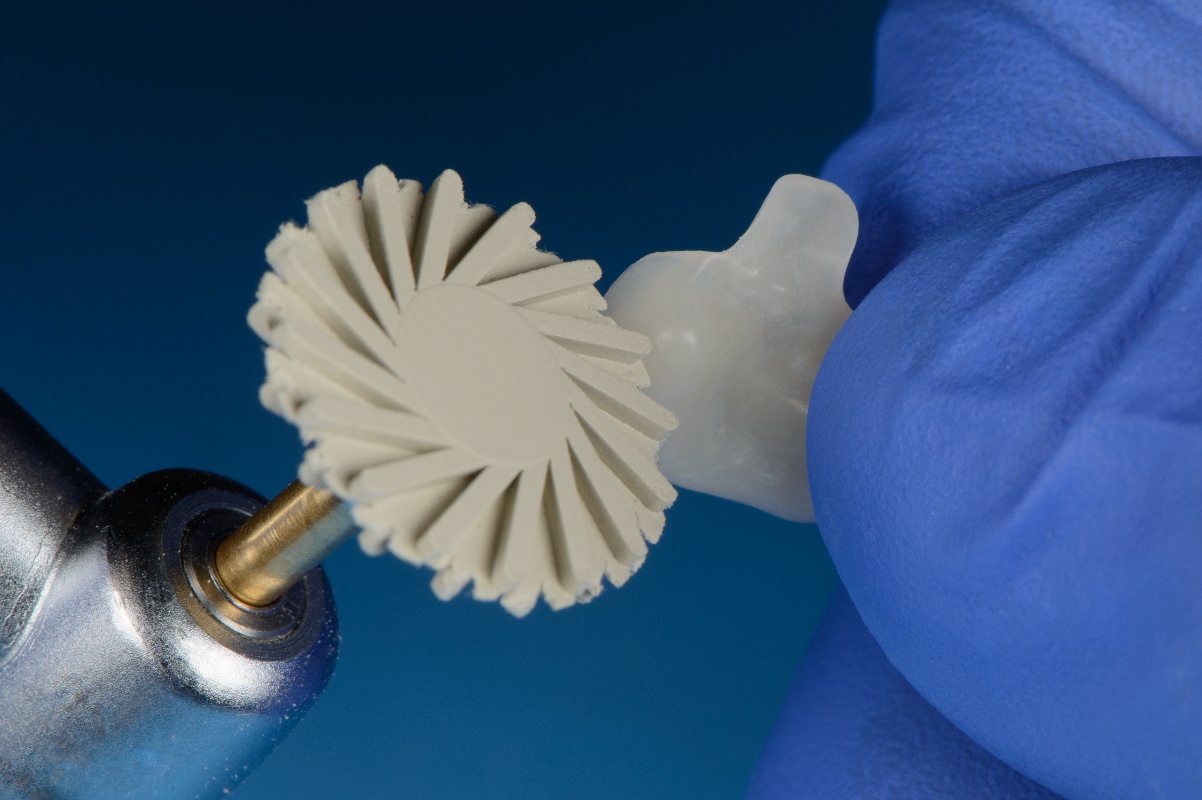 